1.Общие положения1.1 Положение об электронной информационно-образовательной среде (далее - Положение) определяет назначение, цели и задачи, структуру, порядок формирования и функционирования электронной информационно-образовательной среды ОГБПОУ «Каргасокский техникум промышленности и транспорта» (далее – образовательная организация). 1.2 Настоящее положение разработано в соответствии с:  Федеральным законом от 29.12.2012 N 273-ФЗ «Об образовании в Российской Федерации»;  Федеральным законом от 27.07.2006 N 149-ФЗ «Об информации, информационных технологиях и о защите информации»;  Федеральным законом от 27.07.2006 N 152-ФЗ «О персональных данных»;  Федеральными государственными образовательными стандартами среднего профессионального образования по специальностям, реализуемыми в образовательной организации;  Приказом Федеральной службы по надзору в сфере образования и науки от 14.08.2020 N 831 «Требования к структуре официального сайта образовательной организации в информационно-телекоммуникационной сети "интернет" и формату представления информации»;  Приказом Министерства просвещения Российской Федерации от 24.08.2022 № 762 «Об утверждении порядка организации и осуществления образовательной деятельности по образовательным программам среднего профессионального образования»;  Уставом образовательной организации;  другими локальными нормативными актами образовательной организации. 1.3 Основные понятия, используемые в Положении: Электронная информационно-образовательная среда (далее - ЭИОС) включает в себя электронные информационные ресурсы, электронные образовательные ресурсы, совокупность информационных технологий, телекоммуникационных технологий, соответствующих технологических средств, обеспечивающих освоение обучающимися образовательных программ среднего профессионального образования в полном объеме независимо от их места нахождения. Информационные и телекоммуникационные технологии – это совокупность методов, устройств и производственных процессов, используемых для сбора, хранения, обработки и распространения информации. Электронная информационно-образовательная среда (далее ЭИОС) – совокупность информационных, телекоммуникационных технологий, соответствующих технологических средств, электронных информационных и образовательных ресурсов, обеспечивающих условия освоения обучающимися образовательных программ в полном объеме независимо от места нахождения обучающихся. Электронный информационный ресурс - источник информации, представленный в электронно-цифровой форме. Электронный образовательный ресурс - образовательный ресурс, представленный в электронно-цифровой форме и включающий в себя структуру, предметное содержание и метаданные о них. Администратор информационных систем – сотрудник образовательной организации ответственный за функционирование и сопровождение информационных систем.1.4. Положение устанавливает:назначение и составные части ЭИОС образовательной организации;требования к техническому, технологическому и телекоммуникационному обеспечению функционирования ЭИОС образовательной организации;требования к аутентификации пользователей в ЭИОС образовательной организации;порядок и формы доступа к ЭИОС образовательной организации, правила использования ЭИОС под персональными учетными данными (логином и паролем) и ответственность за использование и поддержку ЭИОС;способы и порядок поддержки обучающихся и работников образовательной организации при использовании ЭИОС.1.5. Пользователями ЭИОС являются:  обучающиеся и их родители (законные представители);  педагогические работники и сотрудники образовательной организации;  иные физические лица, представители органов государственной власти (в пределах предоставляемых прав доступа).1.6. Положение является обязательным для всех обучающихся и педагогических работников образовательной организации, являющихся пользователями ЭИОС.2. Назначение, цели и задачи формирования ЭОИС2.1 Назначение ЭИОС - обеспечение информационной открытости образовательной организации в соответствии с требованиями нормативных правовых актов Российской Федерации в сфере образования, организация образовательной деятельности по реализуемым образовательным программам и обеспечение доступа пользователей к информационно-образовательным ресурсам ЭИОС. 2.2 Цели использования ЭИОС:  создание на основе современных информационных технологий единого образовательного пространства;  информационное обеспечение образовательного процесса в соответствии с требованиями к реализации образовательных программ образовательной организации;  создание на основе современных информационных технологий площадки для коммуникации между педагогическими работниками и обучающимися. 2.3 Основные задачи ЭИОС:  организация доступа к основным профессиональным образовательным программам, учебным планам, рабочим программам дисциплин (модулей), практик, программам итоговой аттестации, к изданиям электронных библиотечных систем и электронным образовательным ресурсам;  фиксация хода образовательного процесса, результатов текущей, промежуточной аттестации и результатов освоения основной профессиональной образовательной программы;  формирование электронного портфолио обучающегося, в том числе сохранение работ обучающегося, рецензий и оценок на эти работы;  создание условий для организации взаимодействия между участниками образовательного процесса, в том числе синхронного и (или) асинхронного посредством сети «Интернет»;  проведение всех видов занятий, процедур оценки результатов обучения, реализации которых предусматривает применение электронного обучения, дистанционных образовательных технологий. 2.4 Основные принципы создания и функционирования ЭИОС:  доступность и открытость;  разграничение доступа к информации, содержащейся в ЭИОС;  системность и многофункциональность;  ориентированность на пользователя;  выполнение требований нормативных правовых актов в области информационной безопасности. 2.5 Доступ к ЭИОС обеспечивается из любой точки, в которой имеется доступ к информационно-коммуникационной сети Интернет (далее - сеть «Интернет») как на территории образовательной организации, так и вне ее, в соответствии с настоящим Положением. 3. Структура ЭИОС3.1 Составными элементами ЭИОС являются:  официальный сайт образовательной организации, режим доступа: https://ktprt.ru/;  государственная информационная система «Образование Томской области» на базе автоматизированной информационной системы «Сетевой город. Образование» (далее ГИС ОТО), режим доступа: https://poo.tomedu.ru/;  электронная(ые) библиотека(и) образовательной организации (далее – ЭБ), режим доступа: https://e.lanbook.com. официальные сообщества образовательной организации в социальных сетях, режим доступа: https://vk.com/club193352466, https://vk.com/ktprt, https://t.me/kargasok_spo.  локальная (корпоративная) вычислительная сеть образовательной организации и электронная почта: ktprt@mail.ru. единая сеть передачи данных (ЕСПД); справочно-правовые системы (указывается при наличии);совокупность технических, телекоммуникационных и программных средств;федеральные информационные системы;  иные компоненты, необходимые для организации учебного процесса и взаимодействия компонентов ЭИОС. 3.2 Официальный сайт образовательной организации является доступным для всех пользователей открытым электронным информационным ресурсом. На сайте образовательной организации размещены документы, регламентирующие организацию учебно-воспитательного процесса, учебных и трудовых отношений. Официальный сайт позволяет выполнить требования федерального законодательства об обеспечении открытости образовательной организации. 3.3. ГИС ОТО включает следующий функционал: ведение электронного журнала группы, ведение календарно-тематических планов, доступ к расписанию, ведение портфолио педагогических работников и обучающихся, доступ к сведениям о педагогических работниках, студентах, родителях, мониторинг движения студентов, ведение расписания занятий и мероприятий, оперативное получение и анализ информации об учебном процессе. На ГИС ОТО осуществлен закрытый доступ для обучающихся, родителей (законных представителей), педагогических работников и иных работников образовательной организации.3.4 Информационно-образовательный портал - полнофункциональный сайт, обеспечивающий пользователям ЭОИС доступ к базе электронных курсов, учебно-методическим материалам, средствам тестирования, интерактивным дидактическим инструментам обучения. На информационно-образовательном портале осуществлен закрытый доступ для обучающихся, родителей (законных представителей), педагогических работников и иных работников образовательной организации.3.5 Единая сеть передачи данных (ЕСПД) - виртуальная сеть для доступа социально значимых объектов к государственным информационным системам и интернету. 4. Формирование и функционирование ЭИОС4.1 В целях обеспечения защиты информации, соблюдения конфиденциальности информации ограниченного доступа и реализации права на доступ к информации для надежного, безотказного и производительного функционирования ЭИОС устанавливаются следующие требования: 4.1.1 ЭИОС и отдельные ее элементы должны соответствовать нормативным правовым актам Российской Федерации в области образования, защиты авторских прав, защиты информации; 4.1.2 Порядок доступа к элементам ЭИОС регулируется соответствующими регламентами или другими локальными актами образовательной организации; 4.1.3 Функционирование ЭИОС обеспечивается соответствующими средствами информационно-коммуникационных технологий и квалификацией работников, ее использующих и поддерживающих; 4.1.4 ЭИОС формируется на основе отдельных модулей, входящих в ее состав. 4.1.5 Пользователи должны иметь соответствующую подготовку по работе с элементами ЭИОС:  наличие базовых навыков работы с компьютером;  ознакомление с инструкцией по технике безопасности;  порядком доступа к отдельным элементам ЭИОС. 4.2. Устанавливается следующий порядок и формы доступа к рабочему месту, подключенному к корпоративной сети образовательной организации:4.2.1. Право доступа к рабочему месту, подключенному к корпоративной сети образовательной организации, имеют все обучающиеся и работники из числа педагогического и административного персонала.4.2.2. Предоставление доступа к рабочему месту, подключенному к корпоративной сети образовательной организации, осуществляется администратором информационных систем.4.2.3. Администратором информационных систем создается учетная запись (логин и пароль) для доступа к элементам ЭОИС.4.2.4. Основанием для получения работников образовательной организации учетных данных для авторизованного доступа к элементам ЭОИС является приказ о приеме/трудоустройстве в образовательную организацию.4.2.5. Основанием для получения обучающимся учетных данных для авторизованного доступа к элементам ЭОИС является приказ о зачислении в образовательную организацию.4.2.6. В случае повторной регистрации (утрата регистрационных данных, раскрытие регистрационных данных) в ЭОИС обучающийся, сотрудник образовательной организации обязан обратиться к администратору информационных систем.4.2.7. В случае увольнения работника руководитель соответствующего структурного подразделения в течение одного рабочего дня обязан сообщить администратору информационных систем об этом факте с целью последующего удаления учетных данных уволенного работника. 4.2.8. В случае отчисления обучающихся заместитель директора по УР в течение одного рабочего дня обязан сообщить администратору информационных систем об этом факте с целью последующего удаления учетных данных отчисленного обучающегося и его родителей (законных представителей). 4.3 Информационное наполнение ЭИОС определяется потребностями пользователей и осуществляется объединенными усилиями преподавателями, сотрудниками структурных подразделений образовательной организации5. Ответственность за использование и сохранность информационных ресурсов в ЭИОС5.1 Использование материалов, извлеченных из ЭИОС, способом, предполагающим получение к ним доступа неограниченного круга лиц, должно сопровождаться указанием на ЭИОС, из которой эти материалы извлечены. 5.2 Обучающийся и работник, получившие учетные данные для авторизованного доступа в ЭИОС образовательной организации, обязуются:  хранить их в тайне, не разглашать, не передавать их иным лицам; немедленно уведомить администратора информационных систем о невозможности авторизованного входа с первичным или измененным пользователем паролем с целью временного блокирования доступа в систему от своего имени. 5.3 Обучающийся, родители, преподаватели и сотрудники образовательной организации несут ответственность за:  несанкционированное использование регистрационной информации других обучающихся и/или работников, в частности - использование другого логина и пароля для входа в ЭИОС и осуществление различных операций от имени, другого обучающегося и/или работника;  умышленное использование программных средств (вирусов, и/или самовоспроизводящегося кода), позволяющих осуществлять несанкционированное проникновение в ЭИОС с целью модификации информации, кражи паролей, угадывания паролей и других несанкционированных действий. 5.4 За нарушение Положения обучающийся, родители (законные представители) и работники образовательной организации могут быть привлечены к дисциплинарной и/или гражданско-правовой ответственности в соответствии с действующим законодательством российской Федерации.6. Способы и порядок поддержки обучающихся и педагогических работников при использовании ЭИОС6.1. Каждый обучающийся и работник имеет право получения учебно-методической, технической поддержки при работе с ЭИОС образовательной организации.6.2. Учебно-методическую поддержку, разъяснения и консультации по вопросам использования ЭИР и ЭОР, информационных и телекоммуникационных технологий, входящих в состав ЭИОС, оказывают заместитель директора по УР, заведующий учебной частью, старший методист, системный администратор.6.3. Техническую поддержку, решение вопросов установки и настройки технических устройств и программных средств, обеспечивающих комфортную и эффективную работу с сервисами ЭИОС, оказывает системный администратор.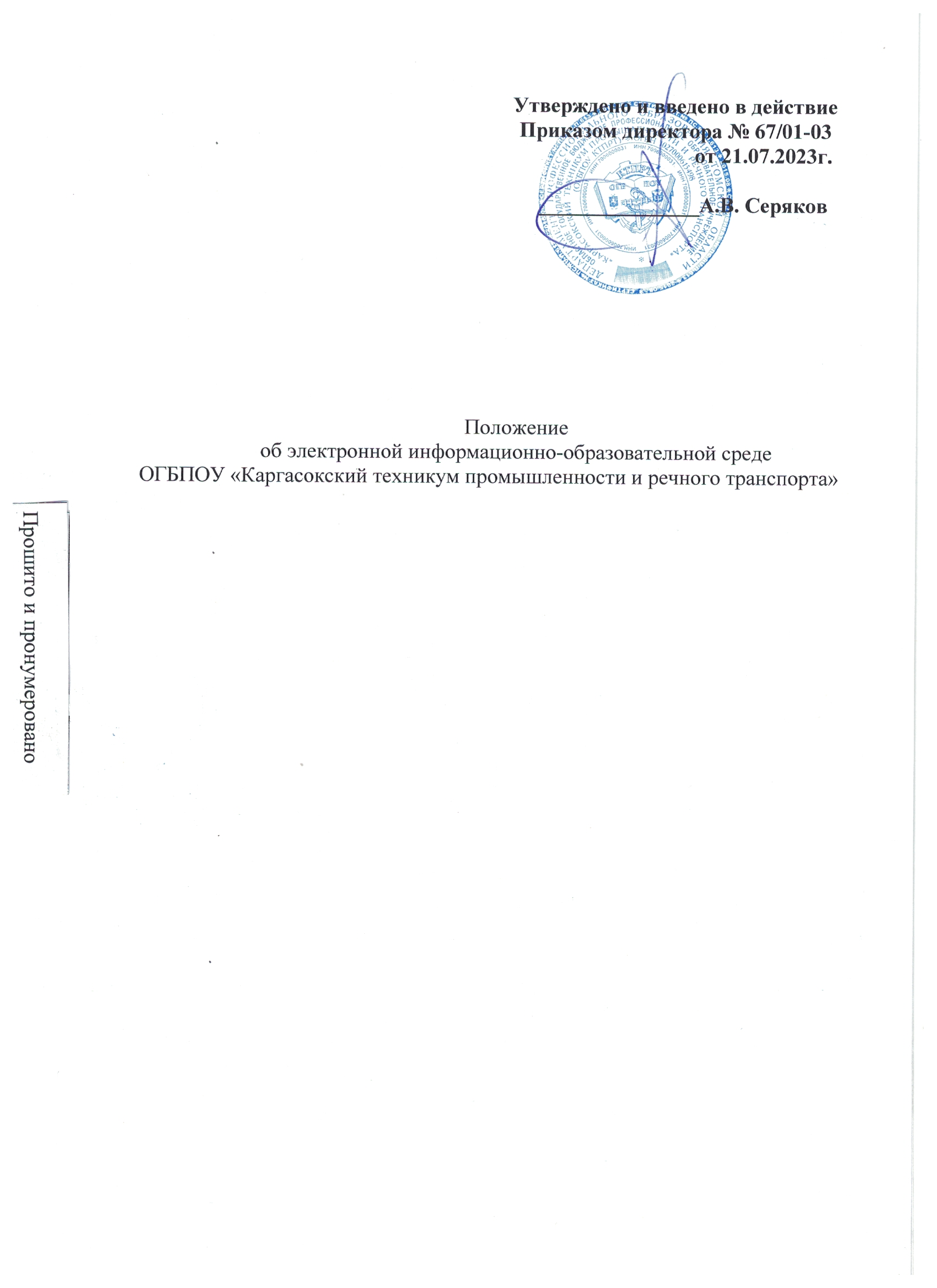 